Materiały edukacyjne Instytutu Pamięci Narodowejhttps://edukacja.ipn.gov.pl/edu/materialy-edukacyjne/wirtualna-paczka-edukac/pierwszy-transport-do-a  - wirtualna paczka edukacyjna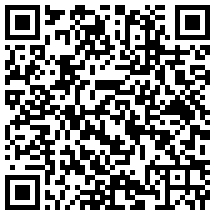 Niemieckie obozy koncentracyjne i obozy zagłady na ziemiach II RP - Infografiki historyczne - Edukacja IPN  - infografika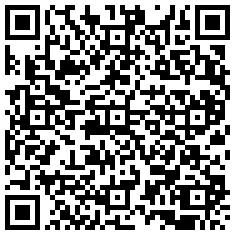 https://opowiedziane.ipn.gov.pl/ahm/tagi/703,Holocaust.html   - portal „Opowiedziane”	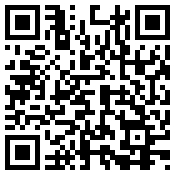 